In "cammino" nell'Anno della Fede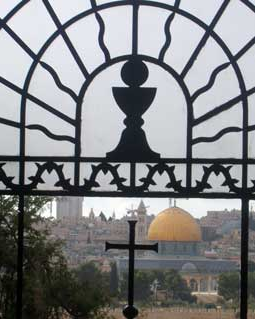 ARCIDIOCESI BARI - BITONTO PELLEGRINAGGIO IN TERRA SANTApresieduto da S.E. Mons. Francesco Cacucci29 agosto – 5 settembre 2013con volo diretto da Bari

29 agosto: Bari - Tel Aviv - Nazareth.In mattinata ritrovo dei partecipanti all’aeroporto di Bari Palese, disbrigo delle formalità d’imbarco e partenza con volo diretto per Tel Aviv. All’arrivo partenza per la Galilea. Visita alla chiesa di Stella Maris sul monte Carmelo e celebrazione della S. Messa. Indi proseguimento per Nazareth. Arrivo in serata, sistemazione in albergo: cena e pernottamento.30 agosto: Nazareth - Tabor - esc. Sefforis.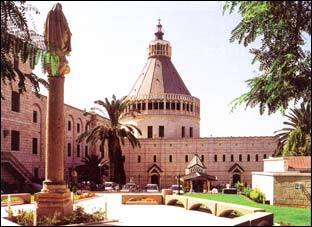 Pensione completa in albergo. Al mattino partenza per il Tabor, il monte della Trasfigurazione e salita in minibus. Celebrazione della S. Messa. Indi proseguimento per la visita di Sefforis, capitale della Galilea ai tempi di Gesù: nel sito archeologico si trovano importanti reperti giudaici e cristiani. Nel pomeriggio visita di Nazareth: Basilica dell’Annunciazione, Chiesa di San Giuseppe, Museo Francescano, Fontana della Vergine.31 agosto: Lago di Galilea – Gerico.Mezza pensione in albergo. Giornata dedicata alla visita dei luoghi della vita pubblica di Gesù attorno al lago di Galilea. Si raggiunge il Monte delle Beatitudini, poi a Tabgha visita delle Chiese del Primato e della Moltiplicazione dei pani e dei pesci. Arrivo a Cafarnao per la visita degli scavi dell’antica città con la Sinagoga e la casa di Pietro. Celebrazione della S. Messa nel Memoriale di San Pietro. Traversata del lago in battello e pranzo. Nel rientro, possibilmente, sosta a Cana. Proseguimento per Gerico. Sistemazione in albergo: cena e pernottamento. 1° settembre: Gerico - Gerusalemme.Colazione. In mattinata celebrazione della S. Messa nella parrocchia cattolica. Indi proseguimento per Qasr el Yahud, sito del battesimo di Gesù: rinnovo delle promesse battesimali. In seguito visita di Qumran dove, nelle grotte vennero rinvenuti i più antichi manoscritti della Bibbia. Sosta sul Mar Morto e pranzo. Salendo a Gerusalemme sosta a Wadi el Qelt dove il panorama sul deserto è particolarmente suggestivo. Arrivo a Gerusalemme. Sistemazione in albergo: cena e pernottamento.2 settembre: Gerusalemme - Betlemme.Mezza pensione in albergo. Al mattino salita alla Spianata del Tempio, in seguito visita al Muro della Preghiera, al quartiere Ebraico e al Memoriale dell’Olocausto “Yad Va Shem”. Partenza per Betlemme: pranzo. Pomeriggio dedicato alla visita della Basilica della Natività e del Campo dei Pastori. Celebrazione della S. Messa nella basilica francescana di Santa Caterina. 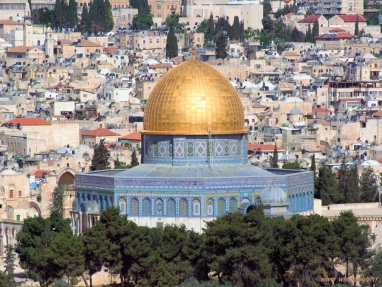 3 settembre: Gerusalemme. Pensione completa. Al mattino visita del Monte degli Ulivi: edicola dell’Ascensione, grotta del Padre Nostro, Dominus Flevit, Basilica del Getzemani. Si termina con la visita alla tomba della Madonna e alla grotta dell’arresto di Gesù. Celebrazione della S. Messa nella Basilica del Getzemani. Nel pomeriggio: Chiesa di Sant’Anna e Piscina Probatica, chiesa della Flagellazione, Via Dolorosa, Basilica della Resurrezione con il Calvario ed il Santo Sepolcro.4 settembre: Gerusalemme. Pensione completa. Al mattino visita del Sion cristiano con il Cenacolo, la Basilica della Dormizione di Maria, Chiesa di San Pietro in Gallicantu, valle del Cedron. Celebrazione della S. Messa. Nel pomeriggio visita ai Santuari di Ain Karem che ricordano la visita di Maria a Santa Elisabetta e la nascita di San Giovanni Battista.5 settembre: Gerusalemme - Tel Aviv – Bari . Colazione. Celebrazione della S. Messa ed al termine proseguimento per Emmaus, antica città della Palestina, menzionata nel Vangelo di Luca e celebre per la prima apparizione di Gesù ai discepoli. Indi trasferimento all’aeroporto di Tel Aviv, disbrigo delle formalità d’imbarco e partenza con volo diretto per Bari, giungendovi nel pomeriggio.Quota di partecipazione € 1.385,00 a persona (salvo adeguamento carburante)Quota individuale di gestione pratica € 35,00Supplemento camera singola € 325,00Acconto di € 350,00 a persona da versare entro il 29 Marzo 2013La quota comprende:passaggio aereo in classe turistica Bari/Tel Aviv/Bari con voli noleggiati; tasse aeroportuali (tasse di imbarco/tasse di sicurezza/tasse comunali); trasferimenti in pullman da/per l’aeroporto in Israele; alloggio in alberghi di prima categoria, in camere a due letti con bagno o doccia; pensione completa dalla cena del 1° giorno alla colazione dell’8° giorno (bevande escluse); tour in pullman, visite ed escursioni come da programma; ingressi compresi: Sefforis, Museo francescano di Nazareth, Cafarnao, Chiese di San Pietro in Gallicantu e di Sant’Anna, Ascensione, Pater Noster, Qumran - Minibus per il Tabor e battello sul lago; guida biblica abilitata dalla Commissione cristiana di Terra Santa; mance per alberghi, ristoranti e autista; radioguida con auricolari monouso; assistenza sanitaria, assicurazione bagaglio e annullamento viaggio Europ Assistance; porta documenti, etichette bagaglio, circolare informativa e libretto preghiere.La quota non comprende: bevande ed extra personali in genere e tutto quanto non espressamente indicato nei programmi.Saldo entro il 29 Luglio 2013 con le seguenti modalità:- assegno intestato a EVES S.R.L. – BARI - bonifico bancari intestato a: EVES S.R.L. – Via Principe Amedeo, 200 – 70122 Bari - Banca Monte dei Paschi di Siena  agenzia 4 - Bari  - Codice IBAN: IT – 04 – S – 01030 – 04005 – 000000021542Riduzioni:Bambini infant fino a 2 anni non compiuti sconto dell’80% (su € 1.190,00 ) senza posto a sedere in aereo; bambini da 2 a 12 anni non compiuti sconto del 50% (su € 1.190,00).Quota individuale di gestione pratica gratuita.Scontistica applicabile a bambini in camera doppia con 2 adulti paganti quota intera, in letto/brandina aggiunta. Riduzioni non valide per eventuali escursioni facoltative. Sposi e anniversariAgli sposi in viaggio di nozze, verrà applicata una riduzione del 10% (su € 1.190,00). Per usufruire di questa agevolazione, è necessario presentare il “Certificato di eseguita pubblicazione del matrimonio”, rilasciato dal comune dove vengono effettuate le pubblicazioni, prima del saldo del viaggio. Sconto valido anche il 25° e 50° anniversario di matrimonio.ReligiosoSacerdoti novelli o suore neoprofesse riduzione del 10% (su € 1.190,00). Le facilitazioni sono estendibili anche al 25° e al 50° anniversario di tale ricorrenza. 3° letto adulti € 70,00Documenti: per questo itinerario è necessario che ogni partecipante sia in possesso di Passaporto individuale valido. A decorrere dal 26 giugno 2012, per l’attraversamento delle frontiere, tutti i minori italiani dovranno essere muniti di documento di viaggio individuale (passaporto). Si ritiene opportuno precisare che la validità del passaporto recante l’iscrizione del minore, rimane impregiudicata per il solo genitore che ne è titolare fino alla naturale scadenza. Il documento non deve essere in via di scadenza ma avere ancora almeno sei mesi di validità rispetto alla data di rientro.Penali: dal momento in cui ci pervengono le prenotazioni con il relativo nominativo, scattano le penali per un eventuale annullamento, come da ns. condizioni generali riportate in catalogo. Al consumatore che receda dal contratto prima della partenza al di fuori delle ipotesi elencate al primo comma dell'art. 10 delle Condizioni Generali, saranno addebitati – indipendentemente dal pagamento dell'acconto di cui all'art. 7/1° comma – il costo individuale di gestione pratica (quota di iscrizione) e la penale nella misura di sotto indicata (il calcolo dei giorni non include quello del recesso, che deve pervenire in un giorno lavorativo antecedente a quello di inizio del viaggio):Crociere con navi noleggiate - Voli noleggiati intercontinentali, Israele e Medio Oriente – IT di gruppo intercontinentali, Israele e Medio Oriente:10% della quota di partecipazione sino a 31 giorni prima della partenza, più quota d’iscrizione;25% della quota di partecipazione da  21 giorni prima dalla partenza, più quota d’iscrizione;50% della quota di partecipazione da  11 giorni prima dalla partenza, più quota d’iscrizione;75% della quota di partecipazione da  4 giorni prima dalla partenza, più quota d’iscrizione;Nessun rimborso compete al viaggiatore che dovesse recedere dal viaggio nei 3 giorni precedenti la partenza, così come nessun rimborso spetta a chi non potesse effettuare il viaggio per mancanza o irregolarità dei previsti documenti personali di espatrio e a chi decida di interrompere il viaggio o soggiorno già intrapreso.A volte è possibile effettuare cambi di nominativi già trasmessi, con il pagamento di una penale, come da normativa riportata al paragrafo “Sostituzioni” delle condizioni generali pubblicate nell’opuscolo.Le quote dei nostri itinerari sono comprensive di polizza viaggi “NoStop” Europ Assistance che prevede: assistenza sanitaria, assicurazione bagaglio e assicurazione spese di annullamento viaggio. Per quest’ultima, la garanzia decorre dalla data di iscrizione al viaggio e dura fino all’inizio del viaggio, intendendosi per inizio del viaggio il giorno in cui l’Assicurato dovrebbe presentarsi nel luogo di partenza. In tal caso è  indispensabile che l’interessato provveda a informare (via fax) l’assicurazione e la Eves, tassativamente entro 5 giorni dal verificarsi dell’evento e comunque non oltre la data di partenza.Proposta di viaggio realizzata dall’Agenzia EVES. Organizzazione Tecnica: BREVIVET - Pellegrinaggi Paolini. Autorizzazione provinciale n. 1677 del 13 giugno 2005. Polizza Responsabilità Civile Navale n. 4072686. Le Condizioni Generali sono riportate nell’opuscolo Brevivet: “Pellegrinaggi e Turismo Autunno/Inverno 2012/2013”.                                         
           Per informazioni e iscrizioni: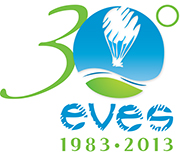                                           
                       Eves Tour Operator                               
            Via Principe Amedeo, 200 – Bari                           
        Tel. 080 5211872 – Fax 080 5211854                    
             gruppi@eves.it – www.eves.it